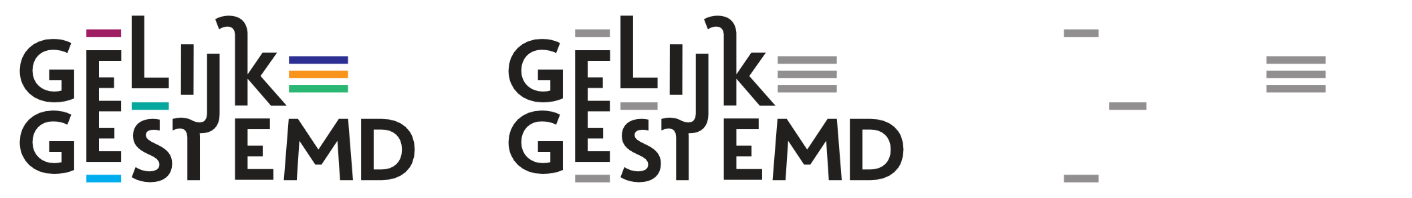 AANVRAAGFORMULIER PILOOTPROJECT GELIJKGESTEMDWaarvoor dient dit formulier?Met dit formulier kan je een subsidie aanvragen voor één van de 10 pilootprojecten van GelijkgeSTEMd. Het formulier bestaat uit een aantal open vragen en moet onderaan ondertekend worden. Vergeet ook de kostenraming niet.Op basis van dit formulier worden de projectvoorstellen vergeleken en beoordeeld. Als een subsidie wordt toegekend, wordt na afloop van het project aan de hand van dit formulier nagegaan of het project op de vastgestelde wijze werd uitgevoerd.Wie kan een aanvraag indienen?Alle STEM-actoren in Oost-Vlaanderen:STEM-aanbieders Middenveldorganisaties (scholen, jeugdwerk, lokale overheden, etc.) Bedrijven Wie hoort hier thuis? Ben jij iemand met een passie voor wetenschap en techniek? Ben je iemand die zich dagelijks inzet om mensen dat extra duwtje in de rug te geven? Of ben je voortdurend op zoek naar innovatie binnen je bedrijf of organisatie? En sta jij open voor een uitdaging?Was je antwoord “ja” op één van bovenstaande vragen? Dan zoeken we jou of je organisatie! Lees verder nog eens de toelatingsvoorwaarden door, deze kan je terugvinden in de handleiding ‘aanvraagformulier pilootproject GelijkgeSTEMd’. Wanneer dien je de aanvraag in?De uiterlijke indieningsdatum is 30 oktober 2020 om 12 uur, ‘s middags. Een ontvangstbevestiging verstuurd vanuit fien.nelis@hogent.be of fatima.diouani@odisee.be, verzekert de goede ontvangst en geldt als indieningsbewijs.
Aan wie bezorg je dit aanvraagformulier?De aanvraag dien je samen in met de kostenraming en eventuele bijlagen, deze worden per e-mail opgestuurd naar fien.nelis@hogent.be en fatima.diouani@odisee.be.Waar vind je meer informatie over deze oproep?In de handleiding ‘aanvraagformulier pilootproject GelijkgeSTEMd’ vind je gedetailleerde informatie over het indienen van een project. Je vindt de handleiding op www.gelijkgestemd.info.  Als u vragen hebt, kan u contact opnemen GelijkgeSTEMd: Fatima Diouani (fatima.diouani@odisee.be) of Fien Nelis (fien.nelis@hogent.be ) 1. Algemene inlichtingenTitel van het project:Geef een korte en niet-confidentiële samenvatting van het project, die bij een positieve steunbeslissing verspreid kan worden naar een breed publiek. De samenvatting dient aan te geven met wie er wordt samengewerkt en welke doelstellingen het pilootproject beoogt.Samenvatting van het project:De aanvragers zijn de initiatiefnemers van het project en zijn de formele begunstigden van de subsidie. Vermeld de hoofdaanvrager (= coördinator) als eerste aanvrager en vervolgens de andere aanvragers.Naam (hoofd)organisatie: Type organisatie: STEM-aanbieder/middenveldorganisatie/bedrijf (schrap wat niet past)Naam en voornaam:Telefoonnummer:Emailadres:Adres:Rekeningnummer:Naam organisatie:Type organisatie: STEM-aanbieder/middenveldorganisatie/bedrijf (schrap wat niet past)Naam en voornaam:Telefoonnummer:Emailadres:Adres:Naam organisatie:Type organisatie: STEM-aanbieder/middenveldorganisatie/bedrijf (schrap wat niet past)Naam en voornaam:Telefoonnummer:Emailadres:Adres:Het project kan ten vroegste starten de dag van de indiening van de aanvraag. Activiteiten vóór deze datum komen niet voor steun in aanmerking. De projectduur bedraagt maximum 6 maanden.Startdatum (indicatief): Duur (in maanden):
2. Beschrijving van het pilootprojectBeschrijf kort de beoogde doelgroep en waarom je organisatie zich hiervoor wilt inzetten. Beschrijf kort het STEM-traject dat jullie zullen invullen gedurende het pilootproject.Geef aan waaruit de samenwerking in het kader van dit project bestaat. Geef aan welke expertise de verschillende partners hebben en welke rol die in het kader van dit pilootproject zullen opnemen. Wat is de meerwaarde van de samenwerking voor elk van de partners?Beschrijf kort hoe het pilootproject zich zal inzetten om de toegankelijkheid voor de beoogde doelgroep te bevorderen. De 10 tips – samen naar inclusieve STEM-activiteiten zijn ontwikkeld door GelijkgeSTEMd en zijn een minimale vereiste. Vertel concreet hoe je deze in de praktijk zult vertalen. Lees ze na op www.gelijkgestemd.info. 3. KostenramingVoor deze oproep wordt ook een template voor de kostenraming ter beschikking gesteld. Vul deze template in en voeg het als bijlage toe.4. OndertekeningOnderteken tot slot de onderstaande verklaring.Ik verklaar dat ik dit aanvraagformulier, de kostenraming en de samenwerkingsovereenkomst naar waarheid, correct en volledig heb ingevuld.Ik geef de toestemming GelijkgeSTEMd om elk nazicht, elk onderzoek of elke controle te doen die noodzakelijk is voor de behandeling van deze aanvraag.Ik verbind er mij toe elke belangrijke wijziging aan het project, zowel inhoudelijk, administratief-technisch als financieel, mee te delen aan GelijkgeSTEMd.Ik verklaar dat zowel de hoofdaanvrager als alle medeaanvrager(s) bereid zijn deel te nemen aan de toekomstige initiatieven rond STEM teneinde de kruisbestuiving tussen de verschillende projecten te bewerkstelligen.Datum:Naam indiener:Functie:Handtekening:1.1 TITEL VAN HET PROJECT 1.2 SAMENVATTING VAN HET PROJECT1.3 AANVRAGER(S) 1.4 STARTDATUM en DUURBEOOGDE DOELGROEP 2.2    STEM-traject2.3 COMPETENTIE EN EXPERTISE VAN DE PARTNERS2.4 INTEGRATIE 10 TIPS – INCLUSIEVE STEM-ACTIVITEITEN